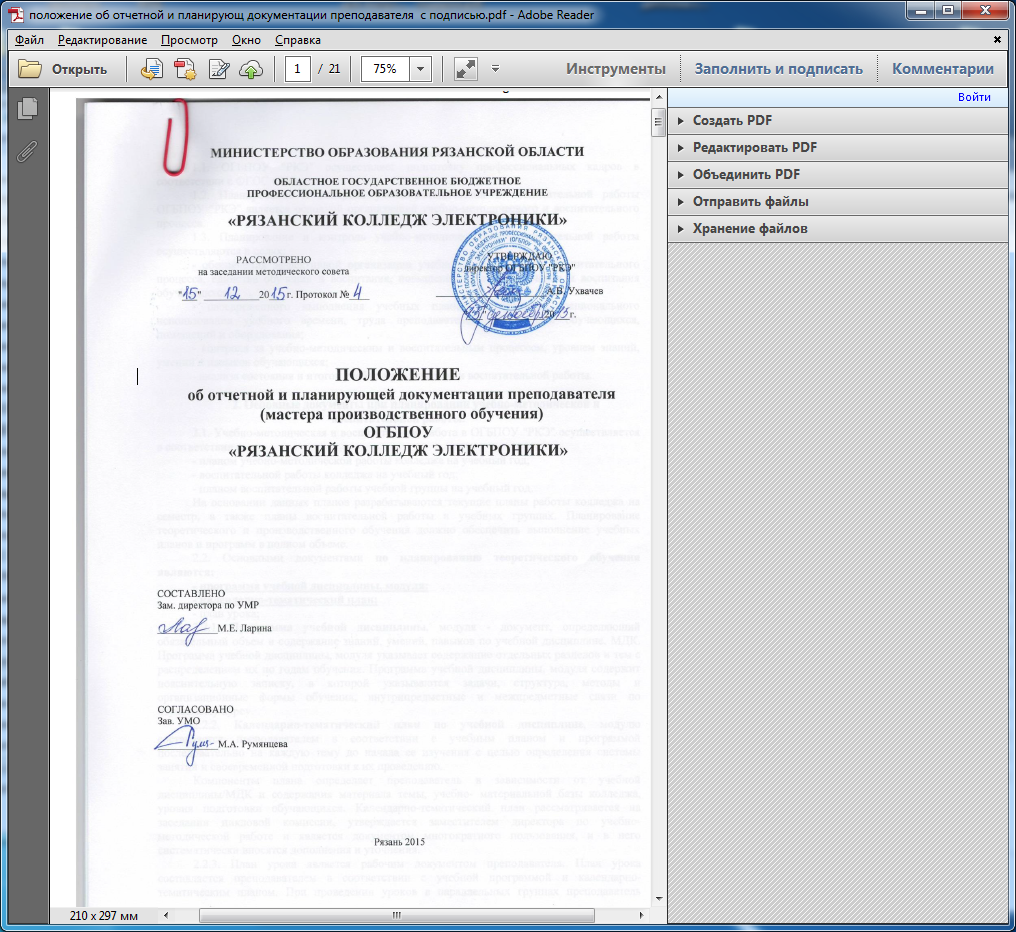 1. Общие положения.1.1. ОГБПОУ "РКЭ" осуществляет подготовку профессиональных кадров в соответствии с ФГОС СПО. 1.2. Планирование и контроль учебно-методической и воспитательной работы ОГБПОУ "РКЭ" является основной организацией учебно-методического и воспитательного процесса. 1.3. Планирование и контроль учебно-методической и воспитательной работы осуществляются в целях: - обеспечения эффективной организации учебно-методического и воспитательного процесса, единства обучения и воспитания, повышения качества обучения и воспитания обучающихся; - своевременного выполнения учебных планов и программ, рационального использования учебного времени, труда преподавателей, мастеров и обучающихся, помещений и оборудования;- контроля за учебно-методическим и воспитательным процессом, уровнем знаний, умений и навыков обучающихся; - анализа состояния и итогов учебно-методической и воспитательной работы. 2. Основные документы при планировании учебно-методической и воспитательной работы.2.1. Учебно-методическая и воспитательная работа в ОГБПОУ "РКЭ" осуществляется в соответствии с: - планом учебно-методической работы колледжа на учебный год;- воспитательной работы колледжа на учебный год; - планом воспитательной работы учебной группы на учебный год. На основании данных планов разрабатываются текущие планы работы колледжа на семестр, а также планы воспитательной работы в учебных группах. Планирование теоретического и производственного обучения должно обеспечить выполнение учебных планов и программ в полном объеме. 2.2. Основными документами по планированию теоретического обучения являются: - программа учебной дисциплины, модуля; - календарно-тематический план; - план урока; 2.2.1. Программа учебной дисциплины, модуля - документ, определяющий обязательный объем и содержание знаний, умений, навыков по учебной дисциплине, МДК. Программа учебной дисциплины, модуля указывает содержание отдельных разделов и тем с распределением их по годам обучения. Программа учебной дисциплины, модуля содержит пояснительную записку, в которой указываются задачи, структура, методы и организационные формы обучения, внутрипредметные и межпредметные связи по изучаемому курсу. 2.2.2. Календарно-тематический план по учебной дисциплине, модулю составляется преподавателем в соответствии с учебным планом и программой последовательно на каждую тему до начала ее изучения с целью определения системы занятий и своевременной подготовки к их проведению. Компоненты плана определяет преподаватель в зависимости от учебной дисциплины/МДК и содержания материала темы, учебно- материальной базы колледжа, уровня подготовки обучающихся. Календарно-тематический план рассматривается на заседании цикловой комиссии, утверждается заместителем директора по учебно-методической работе и является документом многократного пользования, и в него систематически вносятся дополнения и уточнения. 2.2.3. План урока является рабочим документом преподавателя. План урока составляется преподавателем в соответствии с учебной программой и календарно-тематическим планом. При проведении уроков в параллельных группах преподаватель может составлять один план урока, указав в нем особенности проведения урока в той или иной группе. В плане урока указывается тема и учебно-воспитательные цели урока, его образовательные и воспитательные задачи, определяются основные элементы и структура, время на отдельные элементы, материально- техническое оснащение, последовательность и содержание работы преподавателя по сообщению, закреплению и контролю знаний и умений обучающихся, характер и содержание самостоятельных работ и другие вопросы. 2.3. Основными документами по планированию практического (производственного) обучения группы являются: - программа (учебной) производственной практики; - перечень учебно-производственных работ; - план производственной деятельности; 2.3.1. Программа учебной практики - документ, в котором определяется круг основных знаний, навыков и умений, подлежащих усвоению; логика изучения основных идей, система овладения профессиональных компетенций с указанием последовательности тем, вопросов и общей дозировки времени на их изучение. 2.3.2. Главная задача производственной практики - расширение и систематизация знаний специальных предметов на основе изучения деятельности конкретного предприятия, развитие профессионального мышления. Программа производственной практики - документ, определяющий круг задач, выполняемых обучающимися в целях овладения профессиональными навыками: изучение организации производства, формирования видов профессиональной деятельности, применение современных производственных технологий, а также закрепление, углубление и систематизация знаний, полученных в процессе теоретического обучения и практических занятий. Программа практики содержит пояснительную записку, название тем практики, количество часов на каждую тему практики. Мастера производственного обучения получают от предприятий сведения о явке обучающихся и заносят их в журнал. 2.4. Основными документами по планированию методической работы и воспитательной работы преподавателя (мастера производственного обучения) являются (см. Приложение 1.): - перспективный план развития (вопросы методического саморазвития, планируемые курсы повышения квалификации, участие в конкурсах и семинарах); - план проведения открытых уроков; - план воспитательной работы (в урочной и внеурочной деятельности, на классных часах, беседах, экскурсиях и т.д.)3. Отчетная документация преподавателя, мастера производственного обучения.В конце учебного года преподаватель, мастер производственного обучения составляет анализ проделанной за год учебно-методической работы, в котором указываются: 3.1. Достижения обучающихся за учебный год. Педагог перечисляет достижения своих обучающихся: успешное участие в олимпиадах, конкурсах, смотрах, фестивалях и т.д. по преподаваемой дисциплине/МДК, достигнутые под непосредственным руководством преподавателя и документально подтвержденные; 3.2. Качество и уровень обученности обучающихся по преподаваемой дисциплине/МДК, сохранность контингента обучающихся. Педагог приводит сведения об обученности и качестве обучения своих обучающихся по группам, указывает результаты итоговой аттестации. 3.3.  Методическая тема, над которой работает педагог, обоснование ее выбора, актуальность, планируемые и фактические результаты. Педагог обосновывает выбор методической темы, ее связь с целями и задачами развития педагогической системы колледжа, показывает свою работу в методическом объединении, представляет результаты своей методической деятельности, деятельности по созданию КОМ по дисциплине/МДК, по внесению изменений в учебные программы в соответствии с современными технологиями, описывает работу по развитию кабинета.3.4. Педагогическое мастерство. Педагог заполняет таблицу в форме, где показывает свое участие в районных, городских, областных, международных семинарах, мастер- классах, круглых столах, конференциях, стажировках.3.5. Участие педагога в экспериментах, исследованиях, творческих, инновационных проектах и результативность участия. Педагог представляет используемые в практике новации, перечисляет публикации в сборниках конференций, профессиональных периодических изданиях о проблемах обучения, развития, воспитания детей, учебно- методические пособия и др. 3.6. Внеклассная деятельность по преподаваемой дисциплине/МДК. Педагог формулирует цели и задачи своей внеклассной деятельности по преподаваемой дисциплине/МДК, используемые педагогические технологии, приводит результаты в аспекте личных достижений и достижений обучающихся. В качестве приложений представляются программы факультативов, кружков, недель профессиональных компетенций. 3.7. Воспитательная работа. Преподаватель, мастер производственного обучения формулирует цели и задачи своей внеклассной деятельности по профессии. Краткая характеристика проводимой работы: направления воспитательной работы; организация и проведение работы с активом группы; проводимые внеклассные мероприятия; профессиональные конкурсы; работа с родителями; связь с общественными организациями. 4. Порядок оформления и сдачи планирующей и отчетной документации.4.1. Планирующая документация сдается не позднее 10 сентября текущего учебного года. Отчетная документация сдается по итогам первого семестра не позднее 15 февраля текущего года, а за второй семестр не позднее 3 июля текущего года.4.2. Отчетная документация является документом, отражающим качество и эффективность учебной, воспитательной, методической, научной и внеаудиторной работы преподавателя, а также работы преподавателя по саморазвитию, повышению квалификации,   продвижению и распространению собственного опыта.4.3. Документы планирующей и отчетной документации проверяются и подтверждаются руководителями соответствующих структурных подразделений (председателями цикловых комиссий). 4.4. Планы и отчеты с подписью преподавателя, проверкой председателями цикловых комиссий, зав. отделами, зав.отделениями являются подтверждающими документами на назначение стимулирующих выплат преподавателям.4.5. В состав отчетной документации о работе преподавателя  входят:- Отчет об учебной работе преподавателя - Отчет о методической и научной работе преподавателя- Отчет о воспитательной и внеаудиторной работе преподавателя- Отчет об успеваемости студентов по преподаваемым дисциплинам- Отчет о взаимопосещаемости- Отчет о работе кабинета (лаборатории)- Отчет об открытом уроке- Отчет о мероприятии- План-дневник работы кружка.4.6. Председатель цикловой комиссии в установленные приказом сроки сдает всю собранную и проверенную документацию о работе преподавателя (мастера производственного обучения в учебно-методический отдел. На основании собранных данных председатель цикловой комиссии готовит сводный план или отчет по работе цикловой комиссии, который также сдается в учебно-методический отдел.Приложение 1Перспективный план работы преподавателя цикловой комиссии "_____________________________________________"на ______________ учебный год____________________________________________________ФИОУчебная работа1.1 Разработка рабочих программ1.2. Разработка материалов для контроля знаний студентов 1.3 Проведение консультаций и отработок1.4 Проведение открытых уроковМетодическая и научная работа2.1 Планируемая разработка методических рекомендаций2.2 Научная работаВоспитательная и внеаудиторная работа со студентами4. План развития кабинета (лаборатории, мастерской)Подпись преподавателя  ______________________________                      Подпись председателя ЦК ____________________________Форма 1Отчет о работе преподавателя цикловой комиссии "_____________________________________________"за ___ семестр ______ учебного года____________________________________________________ФИОУчебная работа1.1 Преподаваемые дисциплины1.2 Преподавание профессиональных модулей и междисциплинарных курсов в составе модулей1.3 Преподавание практик по приобретению первичных проф.навыков, по ПМ, производственной, преддипломной1.4 Контроль знаний студентов 1.4.1 Текущий (отражено в КИМ или КОС и сдано председателю ЦК)1.4.2 Рубежный, итоговый (сдано в УМО)1.5 Проведение консультаций и отработок1.6 Проведение открытых уроков1.7 Взаимопосещение Методическая и научная работа2.1 Методическая работа2.2 Научная работаВоспитательная и внеаудиторная работа со студентамиПодпись преподавателя  ______________________________                                                                                           Подпись председателя ЦК ______________________________Форма 2Отчет об успеваемости студентов по дисциплинам преподавателя цикловой комиссии "_____________________________________________"за ___ семестр ______ учебного года____________________________________________________ФИОСведения о неуспевающих студентахПодпись преподавателя  ______________________________                                                                                           Подпись председателя ЦК ______________________________Примечание: Таблица выполнена в формате Excel, результаты вычисляются автоматически. Для редактирования: двойной щелчок мышью по таблице, войти в режим Excel, вписать наименование дисциплин, группы, кол-во студентов, количество 5, 4, 3, 2 и т.д., закрашенные столбцы и строки заполнять не следует. Перед выходом из режима редактирования следует прокрутить мышью отображение таблицы, чтобы умещались все заполненные столбцы и строки (видна была первая строка и столбец). Для выхода из режима редактирования - двойной щелчок мышью за пределами таблицы на любом месте страницы документа.   Форма 3Отчет о посещении занятий преподавателем цикловой комиссии "_____________________________________________"за ___ семестр ______ учебного года____________________________________________________ФИОдописать или подчеркнуть необходимоеПодпись посетившего занятие_______________________                 Подпись проводившего занятие_____________________________                     Подпись председателя ЦК ______________________________Примечание: преподаватель должен посетить не менее двух занятий коллег за учебный семестр. Факт посещенного занятия подтверждается преподавателем проводившим занятие, председателем цикловой комиссииФорма 4Отчет о заведовании кабинетом (лабораторией) преподавателя цикловой комиссии "_____________________________________________"за ___ семестр ______ учебного года____________________________________________________ФИОПодпись зав.кабинетом (лабораторией)_______________________                                     Подпись председателя ЦК ______________________________Приложение 2Министерство образования Рязанской областиОбластное государственное бюджетное профессиональное образовательное учреждение«РЯЗАНСКИЙ КОЛЛЕДЖ ЭЛЕКТРОНИКИ»Методическая разработкавнеурочного мероприятия_____________________________________________для группы________________________специальности______________________Разработалпреподаватель_________________Рязань 2015Общие сведения о мероприятииПреподаватель: ___________________________ Специальность: ____________________________Группа ________________Наименование мероприятия_____________________Место и время проведения ______________________Используемые наглядные пособия и видеофильмы:……Используемое оборудование, ТСО, программное обеспечение:…… Цель мероприятия: Воспитать….Сформировать….Закрепить….Установить…Обобщить…..Познакомить…И др.Краткий план мероприятия…Использованные ресурсы (литература, сайты)….Приложения (слайды презентации, фотографии)….Подробное описание текста (заданий, докладов и т.д.) мероприятия не требуется!!!!Приложение 3.Министерство образования Рязанской областиОбластное государственное бюджетное профессиональное образовательное учреждение«РЯЗАНСКИЙ КОЛЛЕДЖ ЭЛЕКТРОНИКИ»Методическая разработкадля проведения открытого урока по дисциплине (МДК)_____________________________________________на тему_____________________________________________для специальности_____________________________________________Разработалпреподаватель_________________Рязань 20___Общие сведения о занятии1.1. Предмет: __________________________________Преподаватель: ___________________________ Специальность: ____________________________Группа ________________Тема урока: _______________________________Формируемые компетенции (в соответствии с ФГОС-3+ по специальности или рабочей профессии):ОК 1.	...ОК 9.	ПК 1.1...ПК 3.1	Цель занятия: Повторить пройденный ранее материал.Познакомиться с понятием …...Определить причину …..Научиться …..Познакомиться …..Закрепить полученные знания.И др.Вид занятия: изучение нового материала, закрепление ранее изученного, приобретение практических навыков и др Междисциплинарные связи: Используемые наглядные пособия и видеофильмы:……Используемое оборудование, ТСО, программное обеспечение:……План занятияИспользуемые педагогические приемы и методы по этапам урока:повторение пройденного материала – тестирование с использованием экрана и раздаточных материаловформулирование целей урока – постановка проблемной ситуации с использованием интерактивной доски рассмотрение нового материала - ….анализ рассмотренных вопросов – устная беседа, дискуссиязакрепление рассмотренного – самостоятельная работа у доски, заполнение шаблона на интерактивной доске, ответами на вопросы по просмотренному и проанализированномузакрепление нового материала на практике – работа с …. у доскипостановка проблемной ситуации ….. – устное обсуждениерассмотрение и краткая запись в тетрадь …. – работа с тетрадьюрассмотрение одного из способов решения проблемы…. – практическая работа на ПК подведение итогов, демонстрация выполненного задания на интерактивной доскезадание на дом.Рекомендуемая литератураПриложения (слайды презентации, тесты и др.)Подробное описание текста материала, рассматриваемого на занятии, не требуется!!!!Приложение 4.Министерство образования Рязанской областиОбластное государственное бюджетное профессиональное образовательное учреждение«РЯЗАНСКИЙ КОЛЛЕДЖ ЭЛЕКТРОНИКИ»План и дневник работы кружка «______________________________»название кружкаПреподавателя _______________________________                                                        ФИО преподавателя-руководителя кружкаОбщие сведения о кружкеЦель работы кружка:Углубить и расширить профессиональные компетенции ....................Предполагаемые посетители кружка:Студенты групп отделения .............................................Предполагаемое время проведения:Среда, 4 пара, еженедельноМесто проведения занятий:Лаборатория .................................Необходимое оборудование, обеспечение для проведения занятий:..................................................2.Календарно-тематический план кружкаКол-во планируемых часов занятий в первом семестре 24 часа.Дневник кружкаЗанятие №1Дата занятия____________________   Место проведения____________________Тема занятия__________________________________________________________Присутствовавшие студентыЗанятие №2Дата занятия____________________   Место проведения____________________Тема занятия__________________________________________________________Присутствовавшие студентыЗанятие №3Дата занятия____________________   Место проведения____________________Тема занятия__________________________________________________________Присутствовавшие студентыЗанятие №4Дата занятия____________________   Место проведения____________________Тема занятия__________________________________________________________Присутствовавшие студентыЛИСТ ОЗНАКОМЛЕНИЯс Положением ОГБПОУ «РКЭ» ДисциплинаВид и форма контроляДни проведения плановых (еженедельных) консультацийДни проведения отработок (в период зачетной недели, сессии)Название дисциплиныТема урокаСроки проведения, группавид разработки (для практических работ, конспект лекций, по курсовому проектированию и т.д.)Название дисциплиныВид работы (повышение квалификации, публикация на образовательных сайтах, проведение мастер-класса и др.)Вид работы (олимпиады, беседы, экскурсии, работа с родителями, конкурс, конференция и др.)Тема, группаВид работы (приобрести, обновить, разработать, подготовить... и др.)Сроки выполненияПреподаваемые дисциплиныгруппыкол-во часовналичие рабочей программыналичие КТППреподаваемые ПМ, МДКгруппыкол-во часовналичие рабочей программыналичие КТПНаименование практикигруппыкол-во часовналичие рабочей программыВид контроляЧастота проведения, по каким дисциплинам (если нет, то прочерк)Устный опросПисьменные проверочные работыНапример, 3 письменные контрольные работы по Компьютерной графикеТестирование письменноеТестирование с использованием ПКВид контролядисциплиныЭкзамены (2 вопроса, 3 вопроса с практическим заданием, в форме тестирования)Например, экзаменационные материалы (2 вопроса и практич.задание) по дисциплине Компьютерная графикаДифференцированные зачеты (в устной форме, в письменной форме,  в форме тестирования)Квалификационные экзамены (2 вопроса, 3 вопроса с практическим заданием, с заданием на проверку сформированности профессиональных компетенций)Дни проведения плановых (еженедельных) консультацийДни проведения отработок (в период зачетной недели, сессии)Сведения о студентах повышающих оценкиНазвание дисциплиныСроки проведения, группаИспользуемое ТСО (проектор, интерактивная доска, компьютерная лаборатория, другое оборудование)Средства и методы контроля знанийПрисутствовавшие преподавателиФИО чье занятие Вы посетилиСроки проведения занятиядисциплинагруппатема1234вид работыНазвание дисциплиныполный конспект лекций по курсуучебные пособия по отдельным темам или разделуметодические рекомендации для проведения лабораторно-практических работметодические рекомендации по написанию и защите курсового проектаматериалы для студентов заочной формы обученияразработки для проведения открытых уроковзадания для проведения контрольных работтесты по отдельным темам или разделукомплект презентаций по дисциплине Оформленный и структурированный пакет контрольно-измерительных материаловВид работыописаниеПовышение квалификацииПубликация на образовательных сайтахПубликация в печатных изданияхАктивное участие в педагогических интернет-сообществахПроведение мастер-классаУчастие в конференцииУчастие в профессиональном конкурсеВид работыТема, группаПодготовка и проведение олимпиадПодготовка и проведение конференцийПодготовка и проведение конкурсовОрганизация технического творчества студентовРазработка и создание стендов и плакатов со студентамиРуководство кружкомОрганизация и участие в экскурсииПроведение классных часов, тематических бесед и др.№п/пФИО студента, имеющего неудовлетворительную оценку или б/о  по предметуДисциплинаПроцент посещаемости занятий по дисциплинеФИО, проводившего занятиеДата, группаДисциплина, темаВид занятия (урок, лекция, семинар, конференция, практическое, лабораторное  занятие, конференция и т.д.)Вид занятия (урок, лекция, семинар, конференция, практическое, лабораторное  занятие, конференция и т.д.)Тип урока-занятия (овладения новым материалом, повторения и закрепления, контрольный, комбинированный, обобщения и систематизация знаний)Тип урока-занятия (овладения новым материалом, повторения и закрепления, контрольный, комбинированный, обобщения и систематизация знаний)Стиль урока (авторитарный, демократический, либерально-попустительский)Стиль урока (авторитарный, демократический, либерально-попустительский)Наличие конспекта, развернутого плана занятия, методических рекомендаций для студентов, учебных пособий, раздаточного материалаНаличие конспекта, развернутого плана занятия, методических рекомендаций для студентов, учебных пособий, раздаточного материалаНаличие журнала, КТП, рабочей программы на занятииНаличие журнала, КТП, рабочей программы на занятииДисциплина на занятии (наличие опоздавших, нарушение дисциплины, замечания со стороны преподавателя, наличие неработающих на занятии студентов)Дисциплина на занятии (наличие опоздавших, нарушение дисциплины, замечания со стороны преподавателя, наличие неработающих на занятии студентов)Активность студентов на занятии (успевают записывать в конспект, успевают выполнять задания, отвечают по желанию на вопросы преподавателя, задают дополнительные вопросы)Активность студентов на занятии (успевают записывать в конспект, успевают выполнять задания, отвечают по желанию на вопросы преподавателя, задают дополнительные вопросы)Структура занятия (оргмомент, приветствие, проверка готовности студентов к занятию,  проверка отсутствующих, формулирование целей и задач урока, знакомство студентов с планом занятия,  проверка домашнего задания, краткий опрос по проверке пройденного материала, подведение к формулированию темы урока, постановка проблемной задачи,  рассмотрение нового материала, закрепление материала, задание на дом, заключительный этап урока, подведение итогов)Структура занятия (оргмомент, приветствие, проверка готовности студентов к занятию,  проверка отсутствующих, формулирование целей и задач урока, знакомство студентов с планом занятия,  проверка домашнего задания, краткий опрос по проверке пройденного материала, подведение к формулированию темы урока, постановка проблемной задачи,  рассмотрение нового материала, закрепление материала, задание на дом, заключительный этап урока, подведение итогов)Методы контроля учебной деятельности (опрос пройденного материала, опрос по закреплению материала, наводящие вопросы при рассмотрении проблемной ситуации, письменное задание, задание у доски, практическое задание на ПК, письменное тестирование, интерактивное упражнение у доски, компьютерное тестирование у доски, фронтальное тестирование на ПК)Методы контроля учебной деятельности (опрос пройденного материала, опрос по закреплению материала, наводящие вопросы при рассмотрении проблемной ситуации, письменное задание, задание у доски, практическое задание на ПК, письменное тестирование, интерактивное упражнение у доски, компьютерное тестирование у доски, фронтальное тестирование на ПК)Используемые технические средства обучения и наглядные пособияКоличество студентов, получивших оценкиКоличество студентов, получивших оценкиКоличество отсутствующих студентовКоличество отсутствующих студентовУровень педагогического мастерства преподавателя (высокий, средний, низкий уровень владения материалом, грамотность использования технических средств, удержание внимания аудитории на высоком, среднем, низком уровне, высокий, средний, низкий уровень владения педагогическими приемами и технологиями, оптимальность выбранных методов и приемов)Уровень педагогического мастерства преподавателя (высокий, средний, низкий уровень владения материалом, грамотность использования технических средств, удержание внимания аудитории на высоком, среднем, низком уровне, высокий, средний, низкий уровень владения педагогическими приемами и технологиями, оптимальность выбранных методов и приемов)Соответствие темы урока календарно-тематическому плану, записям в журнале, в тетрадях студентовСоответствие темы урока календарно-тематическому плану, записям в журнале, в тетрадях студентовПодведение итогов урока, наличие саморефлексии, соответствие целей урока достигнутому результату.Подведение итогов урока, наличие саморефлексии, соответствие целей урока достигнутому результату.Дополнительные примечанияДополнительные примечанияНазвание кабинета (лаборатории) по приказуМестонахождение кабинета (лаборатории)ФИО, преподавателей, которые ведут занятия в кабинете (лаборатории)Дисциплины, по которым проводятся занятия в кабинетеУчебные пособия, используемые в кабинете (лаборатории)Учебные стендыПлакатыТехнические средства обучения (проектор, интерактивная доска, персональные компьютеры, другое специализированное оборудование)Наглядные средства обучения, модели, экспонатыПроведение обновления антивирусной базы и программного обеспечение, установка ПО для занятий (если есть ПК)Подготовка кабинета к занятиям, своевременность и качествоКонтроль сохранности оборудования, мебели  и других материальных ценностей кабинетаПроведение дополнительных занятий, консультаций, кружковСоставление заявок на обновление материально-технической базы, учебно-методического оснащенияРаботы по развитию кабинета (лаборатории) за прошедший семестрЭтапы урокаДлительность этапаДействия преподавателя1Организационный момент 2 минутыПриветствие, проверка готовности класса к уроку, озвучивание кратко плана урока, отметить отсутствующих2Повторение пройденного материалаТест 5-6 минутДемонстрация ответов на некоторые вопросы на экране – 3 минуты Заготовленная на экране презентация теста (10 вопросов), бланки для ответов.3Вводное сообщение о проблемах, постановка вопроса, проблемной ситуации. Формулировка цели урока. Запись темы урока в тетрадь.2-3 минутыСлайд презентации с темой урока на экране.4567Перерыв5 минут1Рассмотрение…. 5 минут2Постановка вопроса о … 1 минута31011Подведение итогов урока. 3 минуты12Домашнее задание. 2 минуты[1]§ 24, стр 56-60Дата занятияВид работыМесто проведенияРабота с компьютерами AppleРабота с компьютерами AppleРабота с компьютерами AppleРабота с компьютерами Apple9.10Знакомство с операционной системой Mac OS X20116.10Настройка и получение сведений о системе20123.10Подключение к сети, настройка сетевых параметров21830.10Типы файлов. Установка программ в Mac OS X218Организация рабочего места для технического обслуживанияОрганизация рабочего места для технического обслуживанияОрганизация рабочего места для технического обслуживанияОрганизация рабочего места для технического обслуживания6.11Подготовка рабочего места, инструментов, оборудования. 407Техническое обслуживание аппаратной части ПК и периферийных устройствТехническое обслуживание аппаратной части ПК и периферийных устройствТехническое обслуживание аппаратной части ПК и периферийных устройствТехническое обслуживание аппаратной части ПК и периферийных устройств13.11Разбор, профилактика, восстановление работоспособности мышек и клавиатур. 40720.11Разбор, профилактика, настройка, восстановление работы принтера. Изучение струйного принтера.40727.11Разбор, профилактика, восстановление работоспособности ноутбука. Изучение устройства.4074.12Сборка ПК, подбор комплектующих.40711.12Профилактика компонентов ПК. Очистка кулера от пыли.40718.12Разбор, восстановление, профилактика оптического привода.40725.12Подключение и настройка периферийных устройств к ПК.407№п/пгруппаФИОподпись№п/пгруппаФИОподпись№п/пгруппаФИОподпись№п/пгруппаФИОподпись№п/пДОЛЖНОСТЬФИОДАТАПОДПИСЬ